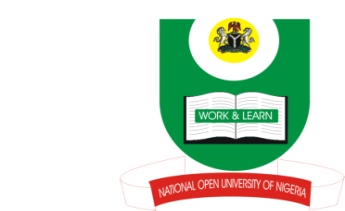 National Open University Of NigeriaDepartment of Criminology and Security StudiesFaculty of Social SciencesUniversity Village, Jabi, AbujaPen on Paper Examinations. June 2017_2Course Code: CSS 341Course Title: Policing and Law Enforcement Time Allowed: 3hours                    Course Unit: 3Instruction:  : : Answer any four (4) questions. Organization and Coherency of answers attracts extra marksQUESTIONSa. Discuss nine principles guiding police as given by Sir Robert Pee (12marks)b. Explain common features of members of the Northern and Western Nigeria’s traditional Police as discussed by Rotimi, (1977)   (5.5marks)2. Discuss the Colonial Restructuring of Police Native Authority in Nigeria (17.5marks)3. a. Discuss the yardsticks for measuring successful policing as suggested Odekunle (1979) 10marksb. What is the police rank structure in Nigeria? (7.5 marks)4. Discuss in detail the functions and powers of Nigeria Police (17.5 marks)5. Discuss the factors to be considered before exercise of discretion to grant bail (17.5 marks)6.List and explain the major functions of EFCC (17.5marks)